« 01 » декабря 2020 г.					                     		   № 400	В целях реализации государственной программы «Содействие органам местного самоуправления в формировании современной городской среды», утвержденной постановлением Правительства Красноярского края от 29.08.2017 №512-п, руководствуясь постановлением Правительства Красноярского края №35-п от 29.01.2019г. «Об утверждении Порядка проведения рейтингового голосования по выбору общественных территорий муниципальных образований Красноярского края, подлежащих благоустройству в первоочередном порядке», Уставом поселка Березовка, ПОСТАНОВЛЯЮ: 1. Провести рейтинговое голосование по выбору общественной территории муниципального образования поселок Березовка Березовского района Красноярского края, подлежащей благоустройству в первоочередном порядке в 2022 году в период с 08:00 часов 15 декабря 2020 года по 10:00 часов 19 февраля 2021 года.	2. Рейтинговое голосование проводится посредством:	1) заполнения бюллетеней, изготовленных по форме согласно приложению №1 к настоящему постановлению;	2) заполнения гражданами в электронной форме в информационно-телекоммуникационной сети Интернет на цифровой платформе вовлечения граждан в решение вопросов городского значения «Активный гражданин» (http://24ag.ru) и официальном сайте муниципального образования поселок Березовка Березовского района Красноярского края (http://www.pgt-berezovka.ru). 	3. Пункты размещения урн для сбора бюллетеней на голосование:Администрация поселка Березовка (п.Березовка, ул. Центральная, д.19 режим работы: Пн. - Пт. с 08:00 до 17:00 часов, обед с 12:00 до 13:00)ДК «Юбилейный» (п.Березовка, пер.Юбилейный, д.6,                               режим работы:  Вт. - Вс. с 08:00 до 21:00 часов)ДК «Энтузиаст» (п.Березовка, ул.Заводская, д.57Б,                                     режим работы:         Пн. - Пт. с 10:00 до 18:00 часов)Спортивный центр «Резерв» (п.Березовка, ул.Дружбы, д.24А,                  режим работы: Пн. - Вс. с 09:00 до 21:00 часов)Березовская средняя школа №1 (п.Березовка, ул.Центральная, д.27 режим работы Пн. - Пт. с 08:00 до 17:00 часов)Березовская средняя школа №3 (п.Березовка, ул.Дружбы, д.1В,               режим работы Пн. - Пт. с 08:00 до 17:00 часов)Березовская средняя школа №4 (п.Березовка, ул. Солнечная, д.2А, режим работы Пн. - Пт. с 08:00 до 17:00 часов)	3.  Места для получения бюллетеней:	а) адреса пунктов голосования, указанные в пункте 3 настоящего постановления;	б) Администрация поселка Березовка, расположенная по адресу: Красноярский край, Березовский район, п. Березовка, ул. Центральная, д. 19 кабинет  1-1;	в) сайт Администрации поселка Березовка.	1.4. Предложить гражданам на голосование следующие общественные территории:	- СПОРТИВНАЯ ПЛОЩАДКА в МК-16 в районе БСОШ №4;	- СКВЕР «ШКОЛЬНЫЙ» в районе БСОШ №3;	- СКВЕР «СОЛНЫШКО» в МК-16  за  Детским садом №2;	- иная общественная территория, которую необходимо благоустроить.	1.5. В голосовании могут принимать участие граждане РФ, достигшие 14-летнего возраста и имеющие место жительства на территории поселка Березовка Березовского района Красноярского края.6. Контроль за выполнением настоящего постановления возложить на Председателя общественной комиссии А.А. Кузнецова.7. Настоящее постановление вступает в силу со дня его официального опубликования в газете «Пригород».Глава поселка							С.А. Суслов Бюллетень для рейтингового голосования по выбору общественных территорий муниципального образования поселок Березовка Березовского района Красноярского края, подлежащих благоустройству в первоочередном порядке в 2022 году     ___________________________            _____________________________________________________________          (подпись)                                                                                                                          (Ф.И.О.)проживающая (-щий) по адресу: ______________________________________________________________________________________________________________________________, тел. ______________________________«_____»___________________20___год      (дата подписания бюллетеня)	Даю свое согласие на обработку моих персональных данных в целях рассмотрения предложений по выбору общественной территории в рамках проведения рейтингового голосования в соответствии с Федеральным законом от 27 июля 2006 г. № 152-ФЗ «О персональных данных».___________________________            _____________________________________________________________          (подпись)                                                                                                                          (Ф.И.О.)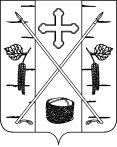 АДМИНИСТРАЦИЯ ПОСЕЛКА БЕРЕЗОВКАБЕРЕЗОВСКОГО РАЙОНА КРАСНОЯРСКОГО КРАЯПОСТАНОВЛЕНИЕп. БерезовкаО проведении рейтингового голосования  по выбору общественной территории муниципального образования поселок Березовка Березовского района Красноярского края, подлежащей благоустройству в первоочередном порядке в 2022 годуРазъяснение о порядке заполнения бюллетеняПоставьте любой знак в пустом квадрате справа от наименования проекта благоустройства общественной территории в пользу которой сделан выбор.Бюллетень, в котором знак проставлен более чем в одном квадрате, либо бюллетень,  в котором  знак не проставлен ни в одном из квадратов, или не позволяющий установить волеизъявление голосовавшего, а также которые не содержат данных об участнике голосования (ФИО, адрес проживания (регистрации) - считаются недействительными. В первом столбце указываются  проекты благоустройства общественной территории, а также Вы вправе предложить иную общественную территорию. Во втором столбце указываются мероприятия по благоустройству общественной территории (виды работ, зонирование, возможные сценарии использования в зимний и летний периоды времени, и т.д.). Вы вправе предложить иные мероприятия. Разъяснение о порядке заполнения бюллетеняПоставьте любой знак в пустом квадрате справа от наименования проекта благоустройства общественной территории в пользу которой сделан выбор.Бюллетень, в котором знак проставлен более чем в одном квадрате, либо бюллетень,  в котором  знак не проставлен ни в одном из квадратов, или не позволяющий установить волеизъявление голосовавшего, а также которые не содержат данных об участнике голосования (ФИО, адрес проживания (регистрации) - считаются недействительными. В первом столбце указываются  проекты благоустройства общественной территории, а также Вы вправе предложить иную общественную территорию. Во втором столбце указываются мероприятия по благоустройству общественной территории (виды работ, зонирование, возможные сценарии использования в зимний и летний периоды времени, и т.д.). Вы вправе предложить иные мероприятия. Разъяснение о порядке заполнения бюллетеняПоставьте любой знак в пустом квадрате справа от наименования проекта благоустройства общественной территории в пользу которой сделан выбор.Бюллетень, в котором знак проставлен более чем в одном квадрате, либо бюллетень,  в котором  знак не проставлен ни в одном из квадратов, или не позволяющий установить волеизъявление голосовавшего, а также которые не содержат данных об участнике голосования (ФИО, адрес проживания (регистрации) - считаются недействительными. В первом столбце указываются  проекты благоустройства общественной территории, а также Вы вправе предложить иную общественную территорию. Во втором столбце указываются мероприятия по благоустройству общественной территории (виды работ, зонирование, возможные сценарии использования в зимний и летний периоды времени, и т.д.). Вы вправе предложить иные мероприятия. СПОРТИВНАЯПЛОЩАДКАв МК-16в районеБСОШ №4Кадастровый номер 24:04:6101010:310 площадь 2703 м2МЕРОПРИЯТИЯ ПО БЛАГОУСТРОЙСТВУ ОБЩЕСТВЕННОЙ ТЕРРИТОРИИВ центре спортивной площадки предлагается обустроить резиновое покрытие, разместить уличные тренажеры/спортивные снаряды для физических упражнений и сдачи нормативов ГТО.По периметру площадки обустроить беговую дорожку, вело и авто парковки. Ближе к парковке планируется обустроить детскую игровую площадку с резиновым покрытием, устройством конструкций «Холмы», спортивного комплекса Лазалки/Паутинки. Предусмотреть освещение.По бокам спортивной площадки планируется разместить лавочки с навесом и лавочки открытого типа, урны для мусора, информационный стенд. Использование – круглогодично.СКВЕР «ШКОЛЬНЫЙ»в районе БСОШ №3Кадастровый номер 24:04:6101004:1339 площадь 2209м2МЕРОПРИЯТИЯ ПО БЛАГОУСТРОЙСТВУ ОБЩЕСТВЕННОЙ ТЕРРИТОРИИПредлагается территорию сквера разделить на 2 части – зону тихого отдыха и зону активного отдыха. В зоне активного отдыха обустроить площадку с холмами с резиновым покрытием, пирамиду-лаз, два вида качелей (с сиденьями и качели - гнездо), спортивные снаряды, горку. В зоне тихого отдыха предлагается установить беседки и скамьи со спинками, а также круглую скамью. Территорию сквера обустроить пешеходными дорожками. Использование – круглогодично.СКВЕР «СОЛНЫШКО»в МК-16 за  Детским            садом №2 Кадастровый номер 24:04:6101010:334 площадь 1796 м2МЕРОПРИЯТИЯ ПО БЛАГОУСТРОЙСТВУ ОБЩЕСТВЕННОЙ ТЕРРИТОРИИПредлагаем отремонтировать ограждение, установить новые качели, детский игровой городок, песочницу, качели-балансир, качели с сиденьями и качели - гнездо.Обустроить  лавочки с навесом и лавочки открытого типа, заменить урны для мусора. Использование – круглогодично.ИНАЯ ОБЩЕСТВЕННАЯ ТЕРРИТОРИЯМЕРОПРИЯТИЯ ПО БЛАГОУСТРОЙСТВУ ОБЩЕСТВЕННОЙ ТЕРРИТОРИИ____________________________________________________________________________________________________________________________________